Naam: Hieronder stellen we je een aantal vragen. Jouw antwoorden maken duidelijk hoe je beantwoordt aan het gezochte profiel. Gelieve dit formulier volledig in te vullen en je CV toe te voegen. Dank!Waarom solliciteer je voor deze vacature? (motivatie) (max. 500 woorden) Voor deze functie zoeken we een coach met analytische vaardigheden, een sterke organisator en een geboren netwerker. Beschrijf voor deze 3 competenties telkens de vaardigheden, attitudes en kennis  waarover je beschikt om deze opdracht succesvol te kunnen realiseren.  Geef concrete voorbeelden. Je kan hierbij verwijzen naar professionele en niet-professionele ervaring (vrijwilligerswerk, studies, …).Coach met analytische vaardigheden (max. 500 woorden)Sterke organisator (max. 500 woorden)Geboren netwerker (max. 500 woorden)Wat is uw ervaring en affiniteit met etnisch-culturele minderheden en verenigingen? (max. 500 woorden) Andere relevante informatie die je kandidatuur ondersteunt (baseer je hiervoor op het gewenste profiel zoals opgenomen in de vacature) (max. 500 woorden)Vergeet niet je Curriculum Vitae in het Nederlands toe te voegen (max. 3 pagina’s), en verstuur dit formulier en het CV ten laatste op zondag 8 oktober naar vacatures@minderhedenforum.be met als onderwerp “sollicitatie Mentor2Work”Meer info: siham.benmammar@minderhedenforum.be of  0490 11 51 85. 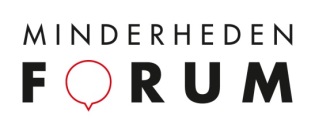 Sollicitatieformulier: Mentor2Work-Coach 